Criteria: Criteria: Criteria: Criteria: Alternatives: Types of soupHealthyEasy to makeLooks good to eatHow expensive? (ranked from $ to $$$$Ajiaco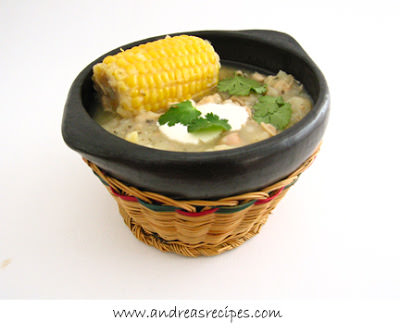 $Chlodnik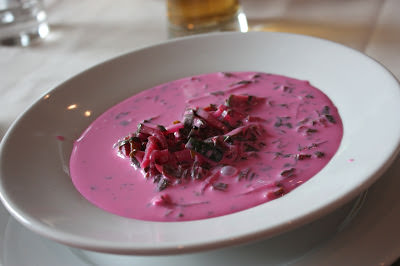 $$Pho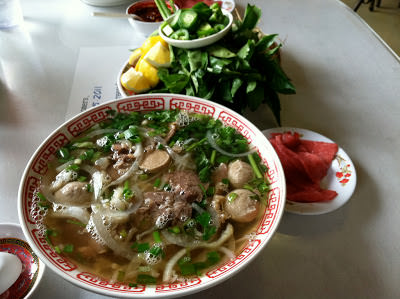 $Waterzooi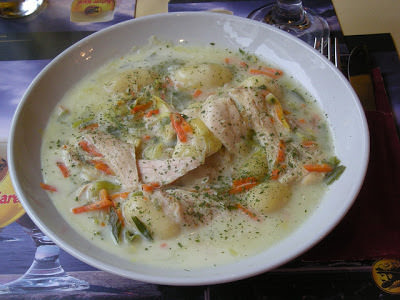 $$$